Зерновые культурыМедведев, А. М. О проблемах научных достижений российских ученых по зерновым и другим сельскохозяйственным культурам / А. М. Медведев, А. С. Васютин // Зерновое хозяйство России. - 2015. - № 1. - С. 19-24. Приведены результаты работ научно-исследовательских учреждений Российской Федерации по селекции и семеноводству энергонасыщенных культур, включая кукурузу, сою, озимую пшеницу, озимую тритикале, подсолнечник, горох, рапс. Даны состояние, результативность исследований, конкурентоспособность отечественных сортов и гибридов, возможности инновационного использования нового сортимента в производстве, вопросы, сдерживающие развитие научных экспериментов. Вакуленко, В. В. Влияние регуляторов роста на урожайность сельскохозяйственных культур в различных зонах России / В. В. Вакуленко // Зерновое хозяйство России. - 2015. - № 1. - С. 24-25.Троц, В. Б. Влияние минеральных удобрений на аккумуляцию тяжелых металлов в почве и фитомассе зерновых культур / В. Б. Троц, Д. А. Ахматов, Н. М. Троц // Зерновое хозяйство России. - 2015. - № 1 - С. 45-49.Приведены результаты- изучения влияния минеральных удобрений на накопление и миграцию Cd, Pb,Zn, Cu, Co, Mn в почве и растениях.Турусов, В. И. Состояние озимых в ЦЧЗ и рекомендации по уходу за ними весной / В. И. Турусов, А. М. Новичихин, В. М. Гармашов // Достижения науки и техники АПК. - 2015. - № 3. - С. 12-14.ГречихаМазалов, В. И. Сравнительное изучение урожайности сортов гречихи различного морфотипа / В. И. Мазалов, А. Н. Фесенко // Земледелие. - 2015. - № 3. - С. 45-47. - 2 табл.В полевых условиях изучена урожайность и отзывчивость на предпосевное внесение минеральных удобрений (NPK45) 19 сортов гречихи: 2 сортов традиционного индетерминантного морфотипа, 5 сортов индетерминантного "краснострелецкого" морфотипа (с физиологической детерминацией роста), 3 сортов индетерминантного морфотипа с ограниченным боковым ветвлением и 9 детерминантных сортов.КукурузаКривошеев, Г. Я. Классификация линий кукурузы по составу аллелей генов восстановителей «С» типа стерильности / Г. Я. Кривошеев // Зерновое хозяйство России. - 2015. - № 1. - С. 39-42.Мамедова, П. М. Влияние условий возделывания на урожайность и кормовое качество зерен кукурузы / П. М. Мамедова // Аграрная наука. - 2015. - № 2. - С. 12-13. - 3 табл.В статье представлены условия питания, способы посева, средняя урожайность и кормовые качества зерна кукурузы за период 2012-2014 гг. Шмалько И. А. Полевые эксперименты по эффективному / В. Н. Багринцева // Зерновое хозяйство России. - 2015. - № 2. - С. 50-53.В статье представлены данные по изучению эффективности применения органического удобрения Гумистим для обработки семян и растений кукурузы. Изучено три дозы препарата для обработки семян и установлена оптимальная. Наибольший положительный эффект получен при комплексном применении Гумистима для обработки семян в дозе 5 л/т и двукратного опрыскивания растений в фазе 5 и 8 листьев дозой 2 л/га. Обработка семян и некорневая подкормка растений удобрением Гумистим благоприятно повлияли на рост кукурузы. В 2012 г. высота гибрида Машук 355 МВ увеличилась на 8, гибрида Бештау- на 6 см. В 2013 г. этот вариант применения Гумистима увеличил высоту гибрида Машук 355 МВ на 7,2 см. Удобрение обеспечило увеличение вегетативной массы кукурузы. ОвесБаталова, Г. А. Использование гибридизации и отбора в селекции голозерного овса / Г. А. Баталова // Зерновое хозяйство России. - 2015. - № 2. – С. 25-28. Показано, что в селекции голозерного овса, наряду с гибридизацией и последующим отбором, возможно применение отбора как самостоятельного метода селекции. Методом индивидуального отбора, сочетаемого с негативной браковкой по пленчатости, создан сорт овса голозерного Вятский. Овес Вятский сформировал урожайность в среднем за годы ГСИ на 0,66 т/га выше стандарта, имел повышенную натуру зерна - 618-647 г/л, массу 1000 зерен - до 30,1 г, содержание белка в зерне составило 16,71 %, жира - 4,38 %. Урожайность на ГСУ составила 4,65 т/га, прибавка к стандарту -1,35 т/га. С привлечением в скрещивания пленчатого овса Улов получен голозерный сорт Першерон. Новый сорт сочетает урожайность 5,3-6,0 т/га, массу 1000 зерен 26-29 г с высоким качеством зерна (белок - 16,58%, жир - 5,62%, натура - 642 г/л).Бугаева, М. В. Сравнительная оценка сортов овса и ячменя в условиях среднегорной зоны Республики Алтай / М. В. Бугаева, С. Я. Сыева // Кормопроизводство. - 2015. - № 2. - С. 44-47. - 3 табл.В 2011-2013 гг. проведена сравнительная оценка по биолого-хозяйственным показателям различных сортов овса и ячменя на зернофураж и зерносенаж. В опыте сравнивали 31 сорт овса (контрольный вариант сорт Ровесник) и 5 сортов ячменя (контрольный сорт Золотник).Власов, В. Г. Условия формирования урожая и эффективность возделывания сорта овса Конкур в зависимости от приемов агротехники в лесостепи Поволжья / В. Г. Власов, Л. Г. Захарова // Зерновое хозяйство России. - 2015. - № 2. - С. 53-57.В статье рассмотрены результаты исследований по разработке сортовой агротехники сорта овса Конкур, который рекомендован для возделывания в 7 регионах РФ. Приведены результаты исследований по определению влияния предшественников, способов обработки почвы, минеральных удобрений и норм высева на урожайность и экономическую эффективность возделывания сорта овса Конкур. Показано, что на урожайность сорта наибольшее влияние оказали предшественник и минеральные удобрения. Лучшие экономические показатели изучаемый сорт обеспечил при размещении по гороху на мелкой обработке. При размещении по яровой пшенице наибольший экономический эффект отмечен на удобренном фоне по вспашке.Влияние гуминовых препаратов на агробиологические показатели голозерного овса / О. А. Исачкова [и др.] // Достижения науки и техники АПК. - 2015. - № 2. - С. 26-29. - 6 рис.Исследования проводили с целью изучения влияния гуминовых препаратов, полученных из бурого (КБР) и естественно окисленного (сажистого) бурого (КБС) угля, на агробиологические показатели голозерного овса сорта Тайдон. Схема опыта предусматривала обработку семян, а также семенного материала и вегетирующих растений гуматами натрия (HumNa) и калия (HumK), полученными из КБР и КБС.Гирька, А. Д. Оптимизация приемов выращивания овса продовольственного назначения в северной Степи Украины / А. Д. Гирька, И. А. Кулик // Зерновое хозяйство России. - 2015. - № 2. - С. 57-60.Приведены результаты исследований по определению оптимальной, наиболее экономически-целесообразной системы минерального питания овса для северной Степи Украины и выявлению лучшего предшественника под эту культуру. Установлено, что оптимизация минерального питания овса способствовала увеличению продуктивного стеблестоя в среднем на 0,7-6,5%. Самим высоким количеством зёрен с метёлки (31,8-43,0 шт.) характеризовались растения после предшественника пшеница озимая. Жуйкова, О. А. Устойчивость овса к биотическим стрессорам как основа экологизации растениеводства / О. А. Жуйкова, Г. А. Баталова, Т. К. Шешегова // Зерновое хозяйство России. - 2015. - № 1. - С. 8-11.Объектом исследований авторов стали новые сорта овса пленчатого и голозерного типа (Аргамак, Фауст, Дэнс, Факир, Кречет, Гунтер, Эклипс, Буцефал, Вятский, Першерон) селекции НИИСХ Северо-Востока с целью оценки их на устойчивость к комплексу основных биотических стрессоров в условиях жестких инфекционных фонов местных популяций возбудителей. Выявлено, что новые сорта преимущественно устойчивы или среднеустойчивы к поражению пыльной головней, корончатой ржавчиной, фузариозными корневыми гнилями, повреждению шведской мухой. Кузнецов, Д. А. Влияние нормы высева и азотных удобрений на урожайность и качество семян пленчатых и голозерных сортов овса ярового / Д. А. Кузнецов, Г. Н. Ибрагимова, А. Д. Калинина // Достижения науки и техники АПК. - 2015. - № 3. - С. 16-18. - 2 табл.Изучено влияние нормы высева и азотных удобрений на урожайность и качество семян овса ярового в условиях юга Нечерноземной зоны РФ. Испытывали 5 сортов овса, в том числе 2 голозерных. Внесение азота в дозе N 60 обеспечивало увеличение зерновой продуктивности, по сравнению с контролем, при норме высева 4,5 млн. всх. семян на 0,44-0,55 т/га, 5,0 млн. всх. семян - на 0,49-0,71 т/га. Дополнительное внесение азотных удобрений в подкормку в фазе кущения (N 60+N 30) обеспечивало прибавки к контролю на уровне 0,64-0,85 и 0,39-0,83 т/га соответственно. Лучшим среди изучаемых оказался пленчатый сорт кречет (3,04 т/га). По продуктивности он не уступал стандарту - сорт Горизонт. Пленчатый сорт Эклипс характеризовался менее выраженными адаптивными возможностями, и его урожайность была ниже, чем у сортов кречет и Горизонт, на 0,72 т/га.ПросоФакторы, влияющие на качество зерна проса и крупы / Ю. В. Колмаков [и др.] // Зерновое хозяйство России. - 2015- № 1. - С. 11.15.ПшеницаВислобокова, Л. Н. Удобрение пшеницы озимой в условиях ЦЧЗЩ Тамбовской области / Л. Н. Вислобокова,О. М. Иванова // Зерновое хозяйство России. - 2015. - № 1. - С. 42-45.Представлены результаты многолетних испытаний минеральных и органических удобрений в условиях длительного стационарного полевого опыта. Длительными исследованиями установлено влияние различных систем удобренности в полевом зернопаропропашном севообороте на элементы почвенного плодородия, урожайность и качество сортов озимой пшеницы на черноземе типичном в условиях ЦЧЗ Тамбовской области. Выявлено, что на всех вариантах опыта с применением удобрений была получена наиболее высокая урожайность зерна по сравнению с контролем (без удобрений). Внесение минеральных и органических удобрений способствует повышению продуктивности и улучшению качества зерна. Максимальная урожайность по сорту Мироновская 808 достигнута на варианте с внесением (NPK+навоз 30 т/га) экв. 2 нормам NPK и составила 4,04 т/га. Урожайность новых сортов озимой пшеницы (Московская 39 и Губернатор Дона) в 2008-2013 годах была выше на всех вариантах опыта. Галиченко, И. И. Урожайность озимой пшеницы в зависимости от предшественников / И. И. Галиченко // Зерновое хозяйство России. - 2015. - № 2. - С. 1-5.Исследованиями установлено, что лучшим предшественником озимой пшеницы является черный пар. Урожайность культуры по черному пару за годы исследований была выше на 1,27 т/га, чем по непаровым предшественникам.Дубовик, Д. В. Качество зерна озимой пшеницы в зависимости от агротехнических приемов возделывания в различных погодных условиях / Д. В. Дубовик, Д. Ю. Виноградов // Достижения науки и техники АПК. - 2015. - № 2. - С. 30-32. - 4 табл., рис.В исследованиях, проведенных в течение 20 лет (1987-2000, 2003, 2004, 2007, 2008, 2011, 2012 гг.), установлена зависимость содержания клейковины в зерне озимой пшеницы от агротехнических факторов - предшественник, способ основной обработки почвы, органические и минеральные удобрения в различные по метеоусловиям годы.Ирмулатов, Б. Р. Влияние предшественников на урожайность яровой пшеницы / Б. Р. Ирмулатов, А. К. Сарбасов // Аграрная наука. - 2015. - № 3. - С. 12-14.В статье рассмотрено влияние различных предшественников на урожайность яровой мягкой пшеницы в степной зоне Павлодарского Прииртышья.Киселева, М. И. Устойчивость к бурой ржавчине сортов озимой пшеницы, возделываемой в Правобережной Лесостепи Украины / М. И. Киселева, Н. С. Жемчужина, В. В. Любич // Защита и карантин растений. - 2015. - № 4. - С. 45-47. - табл.Изучена устойчивость к возбудителю бурой ржавчины 22 образцов озимой пшеницы.Коробейникова, О. В. Сравнительное изучение сортов яровой пшеницы на сортоучастке ФГБОУ ВПО Ижевская ГСХА / О. В. Коробейникова, В. В. Красильников // Зерновое хозяйство России. - 2015. - № 2. - С. 17-21.В условиях Удмуртской Республики изучена урожайность, хлебопекарные качества и фитосанитарное состояние сортов яровой пшеницы. За шесть лет исследований выявлена стабильная по годам урожайность сортов Красноуфимская 100, Маргарита и Симбирцит (в среднем урожайность составила 1,76; 1,97 и 1,70 т/га соответственно). Урожайность зависела от массы 1000 зерен и соответственно от продуктивности колоса. В среднем по сортам натура зерна составила 698-752 г/л; общая стекловидность - 55-70 %; массовая доля сырой клейковины - 27-31 %. Кравченко, Н. С Параметры адаптивности сортов мягкой озимой пшеницы по признаку «масса 1000 семян» в условиях провокационного фона («засушник») / Н. С. Кравченко, Е.В. Ионова // Зерновое хозяйство России. - 2015. - № 2. - С. 5-9.В статье рассмотрены параметры экологической пластичности и стабильности признака «масса 1000 семян» сортов и линий озимой мягкой пшеницы в условиях провокационного фона («засушник»). А также изучены – стрессоустойчивость, генетическая гибкость и гомеостатичность данного признака. В результате проведенных исследований выявлен низкий коэффициент вариации признака у сортов Дон 93 (V=20,3%) и Спартак (V=20,1%). Определен коэффициент линейной регрессии (bi) у всех изучаемых сортов, который достоверно больше 1. Это свидетельствует о том, что масса 1000 семян увеличивается под влиянием улучшения условий выращивания. Выявлена экологическая стабильность показателя «масса 1000 семян» у сортов Дон 95, Дон 107, Лидия, Марафон, Изюминка. В результате исследований определена высокая стрессоустойчивость у таких сортов, как Лидия, Дон 107, Дон 95, Дон 93. Стабильными при изменении условий выращивания по признаку «масса 1000 семян» являются сорта Спартак и Дон 93.Лавринова, В. А. Фунгициды на яровой пшенице / В. А. Лавринова, И. М. Евсеева // Зерновое хозяйство России. - 2015. - № 1. - С. 65-68.Представлены результаты трехлетнего применения фунгицидов в лабораторных и полевых условиях, дано обоснование их биологической и хозяйственной эффективности против вредоносных болезней в Тамбовской области. Лазарев, В. И. Состояние посевов озимых культур и мероприятия, направленные на улучшение их сохранности в условиях Курской области / В. И. Лазарев, А. Я. Айдиев, З. С. Маслова // Земледелие. - 2015. - № 3. - С. 9-11. - 4 табл., рис.Результаты исследований Курского НИИ агропромышленного производства, проведенных в 2012-2014 гг., свидетельствуют о высокой эффективности использования на посевах озимой пшеницы комплексных водорастворимых удобрений с микроэлементами. Обработка семян и посевов озимой пшеницы препаратами Новоферт, Nагро, Аквадон-микро, Изагри повышала полевую всхожесть семян и долю перезимовавших растений, снижала распространенность листостебельных заболеваний, увеличивала урожайность и качество зерна. Использование микроэлементных препаратов было экономически выгодно и экологически целесообразно.Лобода, Б. П. Продуктивность и качество зерна новых сортов яровой пшеницы немчиновской селекции : [сорта Лада, Амир, МИС Эстер, Злата, Аэстина, Любава]/ Б. П. Лобода, Н. В. Давыдова // Зерновое хозяйство России. - 2015. - № 2. - С. 9-12.Малокостова, Е. И. Урожайность и посевные качества семян яровой мягкой пшеницы в зависимости от сроков сева на юго-востоке Центрального Черноземья / Е. И. Малокостова // Достижения науки и техники АПК. - 2015. - № 2. - С. 24-25. - 3 табл.В статье представлены результаты исследований, проведенных в 2013-2014 гг. на юго-востоке Воронежской области, по изучению влияния сроков сева на урожайность и посевные качества семян яровой мягкой пшеницы нового районированного в Центрально-Черноземной полосе сорта Чернозёмноуральская 2.Нецветаев, В. П. Генетический анализ изоферментов бета-амилазы мягкой пшеницы / В. П. Нецветаев, Л. С. Бондаренко, О. В. Акиншина // Достижения науки и техники АПК. - 2015. - № 4. - С. 17-19. - 4 табл., 2 рис.На основе анализа F 2, полученного в результате гибридизации сорта пшеницы Pyrotrix с изогенными линиями, которые были созданы на базе сорта Новосибирская 67, устанавливали хромосомы критические в отношении генетического контроля изоферментов бета-амилазы.Новый сорт озимой мягкой пшеницы Березит / Н. М. Комаров [и др.] // Зерновое хозяйство России. - 2015. - № 1. - С. 1-4.Дано описание нового сорта озимой мягкой пшеницы Березит. Сорт среднепоздний, характеризуется уникальными свойствами: с одной стороны, обладает комплексным иммунитетом к распространенным в регионе листостебельным болезням пшеницы и поэтому не требует фунгицидных обработок в период вегетации. С другой стороны, сорт превосходит по солеустойчивости известный в крае стандарт по этому признаку Степную 7.Попов, А. С. Влияние глубины посева семян на многоузловость, глубину залегания узлов кущения, урожайность и качество твердой озимой пшеницы / А. С. Попов, Н. Е. Самофалова // Достижения науки и техники АПК. - 2015. - № 4. - С. 28-30. - 2 табл., 2 рис. В статье представлены результаты полевых опытов по изучению влияния глубины посева семян твердой озимой пшеницы (сорт Аксинит) на многоузловость, глубину закладки узлов кущения, всхожесть, перезимовку, урожайность и качество зерна в условиях южной зоны Ростовской области.Прокина, Л. Н. Влияние минеральных удобрений и микроэлементов на фоне известкования почвы на урожайность и качество зерна озимой пшеницы в зернотравяном севообороте / Л. Н. Прокина // Достижения науки и техники АПК. - 2015. - № 3. - С. 13-15. - 3 табл.Изучено влияние средств химизации и хелатной формы микроудобрений на урожайность и качество зерна озимой пшеницы сорта Мироновская 808. В среднем по опыту сбор зерна озимой пшеницы составил 4,11 т/га. Применение фосфорно-калийных удобрений увеличивало урожайность, по сравнению с контролем (3,64 т/га), на 0,28 т/га, азота (N 30-90) в составе полного минерального удобрения - на 0,56-0,83 т/га. При опрыскивании посевов ЖУСС-2 в севообороте с люцерной сбор зерна был выше на 0,12 т/га, с кострецом - на 0,22 т/га, чем на фоне без использования микроэлементов (соответственно 4,26 и 3,79 т/га). Урожайность озимой пшеницы в севообороте с люцерной составила 4,32 т/га, с кострецом - 3,90 т/ га. Внесение минеральных удобрений и обработка вегетирующих растений препаратом ЖУСС-2 способствовали увеличению массы 1000 зерен пшеницы на 0,5 г, по сравнению с вариантами без обработки (44,6 г).Селекция озимой пшеницы на устойчивость к бурой ржавчине (Puccina triticina eriks) в Московском НИИСХ «Немчиновка» / Б. И. Сандухадзе [и др.] // Зерновое хозяйство России. - 2015. - № 2. - С. 30-34.Исследованы сорта озимой мягкой пшеницы по содержанию генов устойчивости с использованием тест-изолятов к P. Triticina.Костылев, П. И. Оптимальные нормы высева и формирование продуктивного стеблестоя у сорта риса Кубояр / П. И. Костылев, Н. В. Репкина // Зерновое хозяйство России. - 2015. - № 2. - С.37-40.Представлены результаты агротехнических опытов по определению оптимальной нормы высева семян риса сорта Кубояр на четырех различных предшественниках: пласт многолетних трав, оборот пласта многолетних трав, мелиоративное поле и рис 2-й год после мелиоративного поля.Устойчивость коллекционных образцов озимой пшеницы к листовым болезням в условиях Ростовской области / Т. Г. Дерова [и др.] // Зерновое хозяйство России. - 2015. - № 1. - С. 62-65.Приведен анализ 116 сортов озимой пшеницы различного эколого-географического происхождения на устойчивость к бурой ржавчине и мучнистой росе. По данным многолетних наблюдений, выделены сорта, имеющие групповую устойчивость к бурой ржавчине и мучнистой росе. Шишкин, Н. В. Результаты оценки коллекционных образцов озимой пшеницы на устойчивость к твердой головне / Н. В. Шишкин, Т. Г. ДероваЮ Д. М. Марченко // Зерновое хозяйство России. - 2015. - № 2. - С. 60-63.В статье приведен анализ данных по испытанию 106 сортов озимой пшеницы различного происхождения на устойчивость к твёрдой головнеЭтапы и результаты селекции шарозерной пшеницы (T. Sphaerococcum perc) в Краснодарском НИИСХ им. И. П. Лукьяненко / Л. А. Беспалова [и др.] // Зерновое хозяйство России. - 2015. - № 2. - С. 40-44. За 25 лет работы в Краснодарском НИИСХ им. П.П. Лукьяненко впервые в Мире созданы и внедряются в производство высококачественные интенсивные сорта озимой шарозёрной пшеницы Шарада, Прасковья и Еремеевна с повышенной технологичностью при переработке на муку и крупу.РисДзюба, В. А. Проявление генов Waxy Endosptrmв зерновках растений сортов и гибридов риса / В. А. Дзюба, Л. В. Есаулова, И. Н. Чухирь // Зерновое хозяйство России. - 2015. - № 1. - С. 4-8.Описаны гены, контролирующие восковидный эндосперм рисовой зерновки, показано их наследование в F1 растений и частота изменчивости в F2 на примере триплоидного эндосперма и гаплоидных пыльцевых зёрен. Казак, А. А. Селекция адаптивных сортов яровой пшеницы в Сибири / А. А. Казак [и др.] // Зерновое хозяйство России. - 2015. - № 1. - С. 26-30.Создание селекционного материала по международной программе с участием Мексики, Казахстана, России позволило в условиях Сибири сформировать многобиотипные селекционные номера, которые по урожайности и другим хозяйственным признакам имеют преимущество перед стандартным однотипным сортом Омская 36. Лучшие номера готовятся к передаче в государственное сортоиспытание. Селекция яровой пшеницы ведётся по 50 и более признакам, из них особого внимания заслуживает устойчивость к болезням и в первую очередь к стеблевой ржавчине, которая стала сильно прогрессировать в последние годы. Сорт риса Магнат, созданный с помощью биотехнологии / П. И. Костылев [и др.] // Достижения науки и техники АПК. - 2015. - № 3. - С. 10-12. - 2 табл., 3 рис.Среднеспелый сорт риса Магнат (дон 1664), несущий гены устойчивости к пирикуляриозу, создан во ВНИИЗК совместно с лабораторией биотехнологии ВНИИ риса методом маркерной селекции в результате индивидуального отбора из гибридной популяции (Pi 2 χ Боярин) χ (Pi 1+33 х Боярин), полученной от ступенчатого скрещивания. Сорт Магнат относится к среднеспелой группе, вегетационный период от залива до полной спелости - 125 дн. Высота растений в среднем 96 см, длина метелки 17-18 см, количество колосков 186 шт. Зерна овальной формы, средней величины, длиной 8,3 мм, шириной 3,1 мм, толщиной 2,2 мм. Масса 1000 зерен 22-26 г. Сорт устойчив к пирикуляриозу, полеганию и осыпанию. Его урожайность в конкурсном испытании в среднем за 2 года составила 8,25 т/га, что выше, чем у сорта Боярин, на 1,1 т/га.РожьИзменение урожайности, ее элементов и морфобиологических признаков озимой ржи в процессе селекции / А. А. Тороп [и др.] // Достижения науки и техники АПК. - 2015. - № 4. - С. 20-23.С целью выявления тенденций изменения признаков и свойств озимой ржи в процессе селекции изучали 5 сортов, созданных на протяжении 40 лет. В процессе 40-летней селекции озимой ржи произошли существенные изменения: увеличение урожайности (почти в 1,5 раза) в результате повышению удельной плотности посева и К хоз; рост устойчивости сортов к полеганию до 31,4%, который произошел благодаря сокращению высоты растения и увеличению прочности стебля; нарушена тесная положительная связь между длиной побега и его продуктивностью - несмотря на сокращение длины, отношение продуктивности колоса и ее элементов к длине побега постепенно увеличивалось; отмечен незначительный рост листового индекса.Константинова, О. Б. Оценка урожайности и стабильности новых сортов озимой ржи в условиях лесостепной зоны Кемеровской области / О. Б. Константинова, Е. П. Кондратенко // Достижения науки и техники АПК. - 2015. - № 3. - С. 7-9. - 3 табл., рис.В 2008-2012 гг. в лесостепной природно-климатической зоне Кемеровской области проведены исследования с целью выявления резервов повышения урожайности зерна озимой ржи. Для достижения цели использовали оценки показателей продуктивности, гомеостатичности, стрессоустойчивости и генетической гибкости сортов. Объектом исследований были шесть перспективных сортов ржи разных групп спелости: Чулпан 7, Сибирская 87 Петровна, Паром, Синильга, Ирина. В среднем за пятилетний период исследований урожайность позднеспелых сортов изменялась от 16,9до 56,1 ц/га (V =69,8%), среднепоздних - от 18,1 до 49,2 ц/га (V = 63,2%).СоргоТехнологические аспекты получения семян сорго с высокими посевными качествами в условиях юго-восточной зоны России / В. В. Гусев [и др.] // Кормопроизводство. - 2015. - № 2. - С. 39-43. - 3 табл.Приведены результаты исследований по разработке различных технологических приемов возделывания семенных посевов (нормы высева, способы посева, ухода и уборки) сахарного сорго.ТритикалеГорбунов, В. Н. Селекционные достижения по тритикале в научных центрах России и ближайшего зарубежья / В. Н. Горбунов, В. Е. Шевченко // Достижения науки и техники АПК. - 2015. - № 4. - С. 24-27.Обобщены основные результаты селекционной работы по озимой и яровой тритикале ученых России, Украины, Беларуси и Казахстана. Наиболее успешными можно назвать селекционные программы Донского НИИСХ - районированные и перспективные сорта Алмаз, Топаз, Вокализ, Консул, Трибун, Легион, Зимогор, Корнет, Дон, Бард, Кентавр, Торнадо, Рамзес, Рамзай с зерновой продуктивностью 8,0-11,5 т/га, зелёной массы 80-90 т/га и др.Степочкин, П. И. Перезимовка озимой тритикале в условиях Западной Сибири / П. И. Степочкин, А. В. Мединский // Аграрная наука. - 2015. - № 2. - С. 10-11. - 3 табл., рис.Представлены результаты исследований по оценке перезимовки и урожайности образцов озимой тритикале в условиях западной Сибири. Из Изученных 120 образцов различного эколого-географического происхождения источниками, сочетающими в своем генотипе повышенную перезимовку и высокую урожайность растений, стали 8 образцов.ЯчменьВлияние энергосберегающих обработок на биологическую активность почвы в посевах ячменя / Е. П. Денисов [и др.] // Зерновое хозяйство России. - 2015. - № 1. - С. 52-55.В статье приводятся результаты изучения влияния приемов минимальной и нулевой обработок почвы на биологическую активность почвы в сравнении с традиционной вспашкой. Установлено преимущество вспашки в снижении плотности почвы, увеличении общей пористости и особенно пористости аэрации в осенний период по сравнению с минимальной и нулевой обработкой. Выращивание ячменя по энергосберегающим обработкам почвы снизило урожайность по сравнению со вспашкой на 17,7-22,9%. Применение удобрений увеличило урожайность по вспашке на 10,8%, после минимальной обработки - на 19,6% и по нулевой обработке - на 19,4%. Голова, Т. Г. Сортовой состав ярового ячменя в Воронежской области / Т. Г. Голова, Л. А. Ершова // Зерновое хозяйство России. - 2015. - № 2. - С. 21-25.Возделываемые в Воронежской области сорта ячменя только на 54,7 % отвечают рекомендациям Государственной комиссии РФ по сортоиспытанию сельскохозяйственных культур. Более 40 % площади ячменного клина занимают сорта Вакула и Приазовский 9. Интенсивно расширяются площади под сортами Гелиос УА, Беатрис, Таловский 9, из-за низкой засухоустойчивости сокращаются площади возделывания сортов Урса, Ксанаду, Жозефин. Среди пивоваренных сортов по урожайности выделены Гетьман и Маргрет, кроме этого в благоприятных условиях вегетации - Приазовский 9 и Ясный, в засушливых - Зерноградец 770 и Велес. Высокую массу 1000 зерен формируют сорта Велес, Приазовский 9, Владимир, Маргрет и Марни. В условиях острой засухи крупностью зерна более 60 % характеризуются сорта Хаджибей, Гетьман и Марни. Среди ячменя фуражного назначения стабильную по годам урожайность формируют засухоустойчивые двурядные сорта Нутанс 553 и Таловский 9, первый за счет более густого продуктивного стеблестоя, второй - высокой массы 1000 зерен. Наиболее значительно снижает урожайность в неблагоприятных погодных условиях многорядный сорт Вакула, сорт Зевс отличается мелким (31,4-41,6 г) не выравненным зерном, по содержанию белка оба значительно уступают двурядным сортам, особенно сорту Таловский 9. Гуреев, И. И. Технологии выращивания ячменя с использованием микроэлементных удобрений и регуляторов роста / И. И. Гуреев, М. Н. Жердев, А. Л. Брежнев // Земледелие. - 2015. - № 3. - С. 34-36. - 3 табл.В 2012-2014 гг. проведены государственные испытания агротехнологий возделывания ячменя с применением микроэлементных удобрений и биостимуляторов роста. Исследования выполнены в двух полевых опытах, цель которых предусматривала агротехническую и экономическую оценку эффективности использования микроэлементных удобрений Буйского химического завода Аквамикс (для предпосевной обработки семян) и Акварин 15 (для листовых подкормок растений), биостимулятора роста растений Базик (Италия) и водорастворимого микроэлементного удобрения Новоферт (Украина). Замятин, С. А. Действие гербицидов и биопрепаратов на засоренность посевов и урожайность ячменя и пшеницы / С. А. Замятин, В. А. Максимов, Н. Н. Бариева // Аграрная наука. - 2015. - № 2. - С. 15-18. - 2 рис., 2 табл.Опрыскивание посевов ярового ячменя и яровой пшеницы гербицидами значительно снижает количество сорняков. Биологические препараты Планкриз и Псевдобактерин-2 являются антидепрессантами к гербицидам и способствуют увеличению урожайности. Прибавка урожая яровых зерновых от применения гербицидов в чистом виде составила 17-25 %, а от баковой смеси гербицида с биопрепаратами - 30-60%.Новый сорт озимого ячменя Ерема / Н. Г. Филиппова [и др.] // Зерновое хозяйство России. - 2015. - № 2. - С.28-30.Озонирование как физический метод повышения способности семян к прорастанию / А. А. Гаврилова [и др.] // Достижения науки и техники АПК. - 2015. - № 2. - С. 21-23. - 3 рис.Исследования проводили с целью изучения особенностей влияния озоно-воздушной смеси на морфофизиологические показатели прорастания семян ячменя (Hordeum L.) сорта Зазерский. В работе использовали семена со сроками хранения 1 год и 11 лет. Озон получали на оригинальной экспериментальной установке методом барьерного разряда. В качестве основных показателей были выбраны энергия и средняя скорость прорастания, средние длина и масса проростка. Полученные в ходе исследований данные свидетельствуют об эффективности воздействия озона на семена ячменя при увеличении их сроков хранения в области малых доз.Орлова, Е. А. Влияние возбудителя твердой головни ячменя на хозяйственно-полезные признаки растений / Е. А. Орлова, Н. П. Бехтольд, И. Е. Лихенко // Достижения науки и техники АПК. - 2015. - № 3. - С. 4-6. - 3 табл.Проведены исследования с целью изучения реакции сортов ярового ячменя, различающихся по устойчивости к твердой головне, на внедрение патогена. Изучали влияние возбудителя твердой головни на такие показатели как полевая всхожесть, высота растений, количество стеблей, озерненность колоса, и урожай. В качестве объектов использовали девять сортов ячменя с различной степенью устойчивости к патогену: резистентные - Агул 2, Баган, Петр; слабовосприимчивые - Биом, Омский 88, Одесский 115; восприимчивые - Ноктюрн, Омский 95, Челябинец 1.Полевая оценка перспективного селекционного материала ячменя и овса в Приенисейской Сибири / Н. А. Сурин [и др.] // Достижения науки и техники АПК. - 2015. - № 2. - С. 14-16. - 4 табл.Проведены исследования с целью создания и оценки нового селекционного материала ячменя и овса по урожайности зерна и зерносенажной массы на последних этапах селекции. Работа выполнена в условиях Красноярской лесостепи Приенисейской Сибири на обыкновенном черноземе с использованием общепринятой агротехники. С привлечением гладкоостых шестирядных сортов Luter, Fox, Moore 515 (США), Бархатный (индивидуальный отбор из китайского образца Синьзянь-Уйгурского АО), Gateway, Conquest (Канада), Соболек (Красноярский НИИСХ) и ранее выведенных в Красноярском НИИСХ сортов Агул 2 и Енисей создан высокопродуктивный селекционный материал. Отдельные линии 6-рядного ячменя с гладкими остями (Э79-5743, Э88-5879, Э88-5880, Э88-5891, Э88-5893, Э88-5907, Э88-5908) превзошли стандарт по урожайности на 6,5-10,2 ц/га.Сапега, В. А. Характеристика основных параметров среды, урожайность и адаптивная способность сортов ярового ячменя / В. А. Сапега, Г. Ш. Турсумбекова // Достижения науки и техники АПК. - 2015. - № 2. - С. 17-20. - 2 табл.Проведена комплексная оценка сортов ярового ячменя по урожайности и адаптивной способности. В 2009-2011 гг. испытывали 8 сортов культуры на трех ГСУ Тюменской области. Наибольшую общую адаптивную способностью (ОАС) продемонстрировали сорта КВС Алисиана (ОАС =0,39) и КВС Бамбина (ОАС=0,16), а относительную стабильность (S g) - Буян (S gi=28,4%) и Сибиряк (S gi=30,7%). По селекционной ценности генотипа (СЦГ) выделились сортообразцы Сибиряк (СЦГ=2,75) и Саша (СЦГ=2,67). Все сорта ярового ячменя характеризовались высокой средней урожайностью (от 4,68 т/га - Буян до 5,53 т/га - КВС Алисиана) и сильной ее изменчивостью (от 28,6% - Буян до 39,4% - КВС Алисиана). У большинства сортообразцов отмечены низкие показатели общей адаптивной способности (Челябинский 99 - ОАС = - 0,04, Ача - ОАС = -0,10, Буян - ОАС=-0,46) и относительной стабильности (Челябинский 99 - S gi =32,9%, Ача - S gi =34,3%, КВС Алисиана - S gi=39,4%).Шуплецова, О. Н. Повышение устойчивости ячменя к токсичности металлов и осмотическому стрессу путем клеточной селекции / О. Н. Шулепцова, И. Г. Широких // Зерновое хозяйство России. - 2015. - № 1. - С. 57-62.Щенникова, И. Н. Влияние сорта и условий вегетации на посевные качества семян ячменя при хранении / И. Н. Щенникова, А. В.  Кунилова // Зерновое хозяйство России. - 2015. - № 2. - С.44-47.В результате исследований выявлено влияние года выращивания семян ярового ячменя и сорта на сохранность лабораторной всхожести при длительном хранении. Установлено, что сорта ячменя имеют различный потенциал агрономического долголетия. В частности, семена сорта Тандем сохраняли посевные качества в течение 3-х лет, сортов Новичок и Лель - 4-5-ти лет.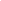 Составитель: Л.М. Бабанина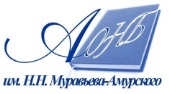 Государственное бюджетное учреждение культуры«Амурская областная научная библиотека имени Н.Н. Муравьева-Амурского